K O N F E R E N C I A   F E L H Í V Á S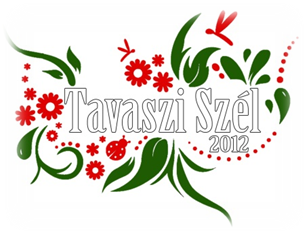 A Doktoranduszok Országos Szövetsége (DOSz) örömmel értesíti a doktorandusz hallgatókat, hogy az idei évben is megrendezi a TAVASZI SZÉL elnevezésű konferenciáját.A DOSz az idei Tavaszi Szél konferencia szervezésekor a korábbi években megszokottak szerint, a „fiatal magyar kutatók és doktoranduszok világtalálkozóját” – angol és magyar munkanyelvű rendezvényként hirdeti meg. A konferencia célja, hogy lehetőséget teremtsen a világ doktoranduszai számára arra, hogy az eltérő kutatási területeiket bemutassák, véleményüket ütköztessék az esemény alkalmával.Az egyes szekciók keretében lehetőség nyílik mind az elméleti, mind a gyakorlati hasznosíthatóság oldaláról bemutatni az egyes tudományterületeket. A konferencia résztvevőinek a honlapon történő regisztrációt követően egy 300 szavas absztraktot kell benyújtani magyar és angol nyelven a következő elérhetőségre:tavasziszel2012@dosz.huA www.dosz.hu honlapon történő regisztráció során a jelentkezőknek meg kell adniuk a könnyebb kommunikáció érdekében az elérhetőségi adataikat.A honlapon történő regisztráció hiányában az absztraktokat a szervezőbizottságnak nem áll módjában elfogadni. Amennyiben az absztraktok beérkezéséről e-mail útján nem kapnak értesítést, kérjük, a megadott elérhetőségen jelezzék a bizottság felé. A tudományterületeknek megfelelően minden absztraktot lektorálási folyamatnak vetünk alá.Amennyiben a szerzők a konferenciakötetben is publikálni kívánják kutatásukat, az absztraktot a megadott határidőre ki kell terjeszteni a formai követelményeknek megfelelően egy 2000 szavas tudományos cikké, amelyet a programtanácsnak el kell fogadnia. A tudományos cikkeket az absztrakthoz hasonlóan e-mail formájában kell eljuttatni a következő elérhetőségre: tavasziszel2012@dosz.huA formai követelmények megtalálhatók a www.dosz.hu weboldalon a letöltések menüpont alatt.A konferencia időpontja és helyszíne:A konferencia Győrött a Széchenyi István Egyetemen -20. között kerül megrendezésre. Fontosabb határidők:2012. március 13.	Jelentkezési határidő, az absztraktok leadásának határideje 	Tanulmányok leadásának (2000 szó) és a részvételi díj befizetésének határideje.-20.	KonferenciaRészvételi díj: Teljes részvételi díj (PhD, DLA hallgatók): 				EUR 120 (HUF 36.000) Szállás, catering nélküli részvételi díj (PhD, DLA hallgatók): 	EUR 60 (HUF 18.000) Kedvezményes részvételi díj DOSz tagoknak: 			EUR 104 (HUF  31.000)Szállás, catering nélküli részvételi díj DOSz tagoknak: 		EUR 47 (HUF 14.000)További információért látogasson el a www.dosz.hu weboldalra vagy forduljon bizalommal a konferencia főszervezőjéhez: dr. Fülöp Péter – elnökségi tag DOSz – peter.fulop@dosz.hu.Bojárszky AdráselnökDoktoranduszok Országos Szövetsége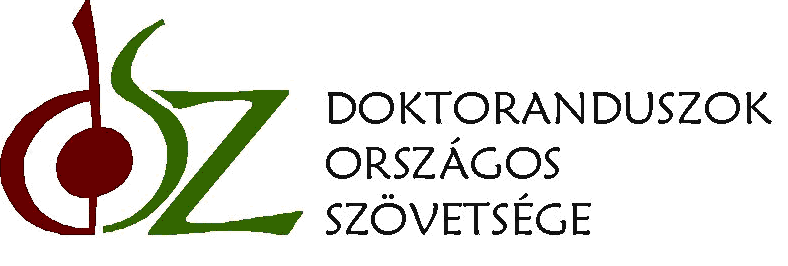 